A combined 3D surveying, XRF and Raman insitu investigation  The Conversion of St Paul painting (Mdina, Malta) by Mattia PretiSebastiano D’Amico1, Valentina Venuti2, Emanuele Colica1, Vincenza Crupi3, Giuseppe Paladini2, Sante Guido4, Giuseppe Mantella5, Domenico Majolino21Department of Geosciences, University of Malta, Msida Campus, MSD 2080, Malta
2Department of Mathematical and Computer Sciences, Physical Sciences and Earth Sciences, University of Messina, Viale Ferdinando Stagno D’Alcontres 31, I-98166 Messina, Italy
3Department of Chemical, Biological, Pharmaceutical and Environmental Sciences, University of Messina, Viale Ferdinando Stagno D’Alcontres 31, I-98166 Messina, Italy4Department of Literature and Philosophy, University of Trento, Via Tommaso Gar, 14, I-38122 Trento, Italy
5Giuseppe Mantella Restauro Opere D’Arte, Circonvallazione Paparo 25, Isca sullo Ionio, (CZ) 88060, ItalySection: RESEARCH PAPER Keywords: The Conversion of St Paul painting; ; XRF; Raman;  identificationCitation: Editor:Received …….; In final form ……..; Published …………Funding: Corresponding author: Valentina Venuti, e-mail: vvenuti@unime.itIntroductionIn recent years, the use of scientific methods to help the restoration of artifacts interest [1][4]. , as testified by the increasing number of recent publications 3D documentation and reconstruction [5], the use of software and techniques to reconstruct digital models of the artifacts has grown significantly in  useful tools for conservation cultural heritage documentation as well as integration of scientific analysis and results. , the possibility  accurate and detailed 2D/3D digital models from imagery  a great opportunity  tools available. , X-ray fluorescence (XRF) spectroscopy represents a well-established, rapid and simple to  non-destructive method that allows the elemental composition of pigmenting agents of decorated surfaces [6][9].  is often used in conjunction with another versatile technique,  Raman spectroscopy, to achieve the molecular composition of pigmentsmandatory especially when dealing with pigments of similar atomic composition and/or mixtures of pigments that are difficult to combined use allows  questions related to provenance, dating, and  technology  a variety of findings [10].Furthermore, in the case of large paintingsin public collectionsis discouraged by curators and conservators. As  insitu approach that requires the  to be  the historicalartistic context is strongly recommended.In this paper, we present the main results obtained  three different approaches, namely digital photogrammetry, portable XRF and Raman  to help the restoration of the titular painting entitled The Conversion of St Paul, located above the main altar at St Paul’s Cathedral in MdinaMalta) [11] of this grand canvas, which measures 533  310 cm,  Mattia Preti, il Cavaliere Calabrese. Preti worked on this masterpiece in 1682 commissioned to execute  painting by the bishop of Malta, the Catalan Miguel Jeronimo de Molina y Aragonès, member of the Knights of the Order of Malta, whose coat-of-arms  painted on the column of the right-hand side of the painting.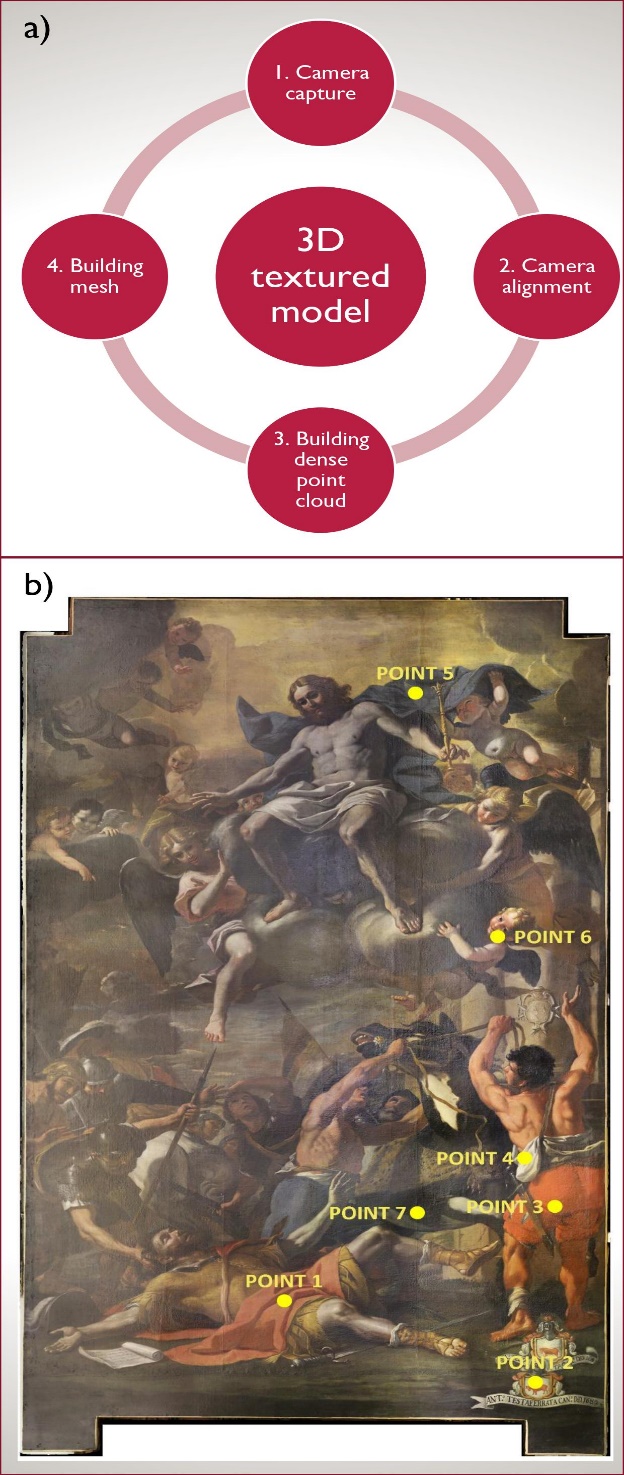 Figure 1. The Conversion of St Paul painting reconstructed  digital technologies and processing. points  XRF and/or Raman spectroscopy are displayed. The Conversion of St Paul  the series of miracles and mysteries  St was the subject of a major cycle of paintings executed by Mattia Preti during the last decades of the XVII century its size, can be  as the  among the work  by Preti during his long  in the Maltese archipelago. It describes the moment  the young  soldier, Saulo, on his way to Damasco,  blind for three daysThe recent restoration of The Conversion of St Paul  that it was single-handedly by the master without the collaboration of any of his assistants. The original painting is perfectly rectangular and created by joining three pieces of canvas of equal  two enlargements the first  5 cm  with the  painted directly onto the canvas without  preparatory underlay made of oils, globigerina powder and ochresecond  is dated to the first part of the XVIII century and sees the addition of a new strip of canvas of 50 cm that follows the profile of the new marble frame. The whole surface was covered by a thick layer of  greasy yellow/brown paint that  the chromatic relationship. During the cleaning phase, the original Testaferrata coat-of-arms, which had been hidden when the painting underwent a lengthening process Consolidation was carried out and several gaps were repaired with stucco was  and the surface  given a transparent protective film.Motivated by the historicalartistic value of the restoration, we decided to deepen the investigation of the painting  portable , combining high-performance 3D laser scanning system for surveying with  aforementioned XRF and Raman spectroscopic techniques.  used for reconstruction purposes two useful information  questions  related to the execution technique and to the dating of the Maltese period  the painting. DATA AQUISITION AND PROCESSINGThe modern technological solutions offer great opportunities  complete geomatic surveys in  environments [12] in cultural heritage [2][13], [14]. , photogrammetry can be defined as a reliable information  the spatial properties of land surfaces and objects, without physical contact [15]. It  a relatively new technique for accurate digital  of  objects and surfaces popular  the  community adopted cultural heritage  a set of new tools for archaeologists and experts  has the great advantage to capture, store, process, share,  and annotate 2D/3D objects. Figure 1a the workflow adopted to obtain the final digital model for The Conversion of St Paul painting of several phases of processing. The first  (steps 1 and 2 the camera  and alignment, which  correctly  the images  to each other and/or  the exact position in the real space. It is at this stage that the software generates a sparse point cloud. second phase (step 3 the generation of a dense point cloud based on the estimated camera positions. dense cloud of points can be modified the generation of the 3D mesh model. The third phase (step 4 the reconstruction of a 3D polygonal mesh representing the object surface, based on the dense point cloud.  the mesh geometry generation and reconstruction, the model  textured and used for orthomosaic generation.Figure 1b shows the final digital model of the painting and the location of the pigments  XRF and Raman spectroscopyXRF measurements were carried out  a portable XRF  4000 (Innovex-X systemthe detection of chemical elements  an atomic number (Z) between phosphorus and lead is equipped with a Ta anode X-ray tube as source and a Si PIN diode (active area of 170 mm2) as detector. The instrument operated in soil mode, a Compton  algorithm designed for achieving lowest possible (trace concentrations, levels) for soil and bulk samples. The soil mode was used with the  elements suite: P, S, Cl, K, Ca, Ti, Cr, Mn, Fe, Co, Ni, Cu, Zn, As, Se, Br, Rb, Sr, Zr, Mo, Ag, Cd, Sn, Sb, I, Ba, Au, Hg, Pb. For each sample, two sequential tests were performed the first with operating  of 40 kV and 7 µA and the second with 15 kV and 5 µA, for a total spectrum collection time of 120 s. The instrument was controlled by a Hewlett-Packard iPAQ Pocket PC, also used  data storage.  was performed  soil LEAP) II and was verified using alloy certified reference materials produced by Analytical Reference Materials International.  better statistics, fluorescence signal was collected for 60 s per run. For all the investigated samples, the lines detected at  8.15 and 9.34 keV  to the L and L transitions of Ta anode.Raman spectra were collected  a portable ‘BTR 111 Mini-RamTM’ (B&W Tek, USA) spectrometer with an excitation wavelength of 785 nm (diode laser maximum laser power at the excitation port, and a charge-coupled device (CCD) detector (thermoelectric cooled, TE). , the laser output power can be continuously adjusted by  the signal-to-noise ratio minimizing the integration time system is equipped with a  optic interface for convenient sampling. The excitation laser emits from the probe’s end where the Raman signal is then collected from the sample. The spot size  85 μm at a working distance of 5.90 mm. The maximum power at the samples was  55 mW. All spectra were registered in the wavenumber range  60 cm by using an acquisition time of 40 s and a resolution of 8 cm1 accumulating several scans for each spectrum in order to improve the signal-to-noise ratio. Each spectrum  processed by subtracting the blank spectrum a smoothing process  performed using BWSpec 3.27 software.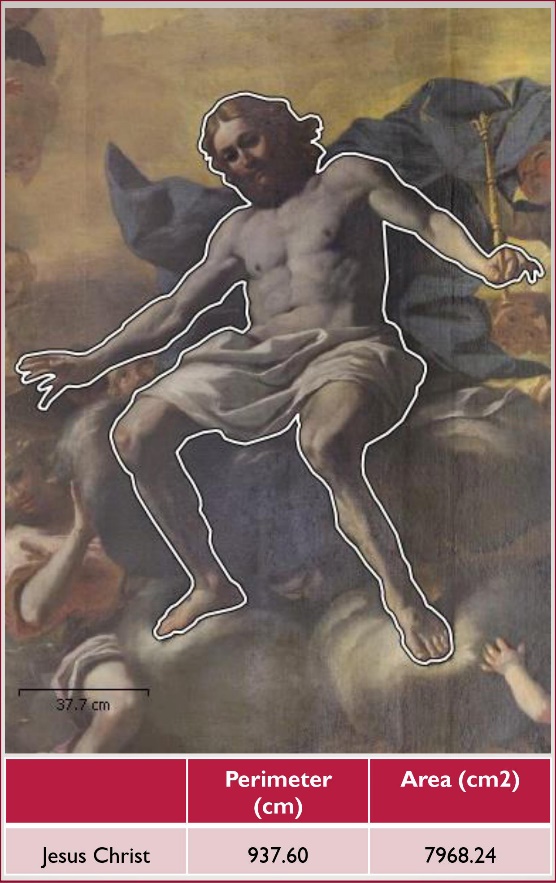 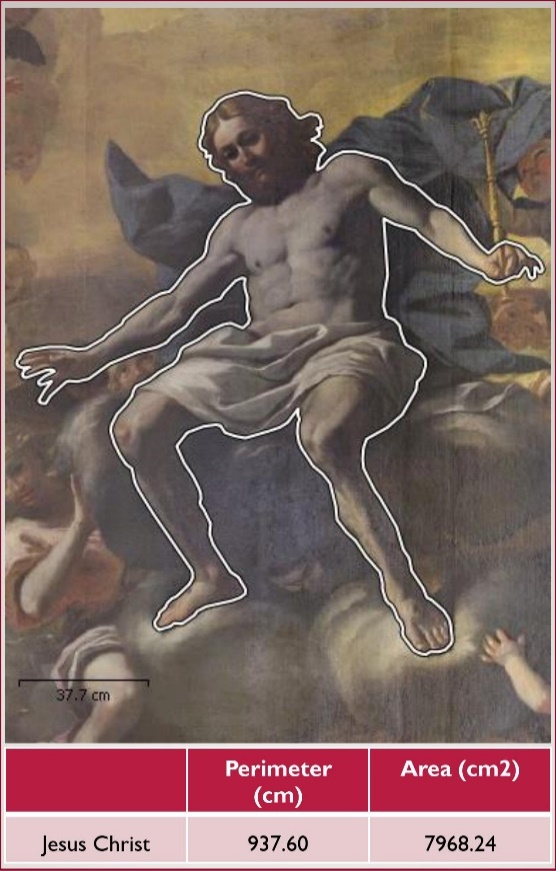 Figure 2.  of the digital model of the painting which  the high definition of the model. The table below  some of the measurements taken from it.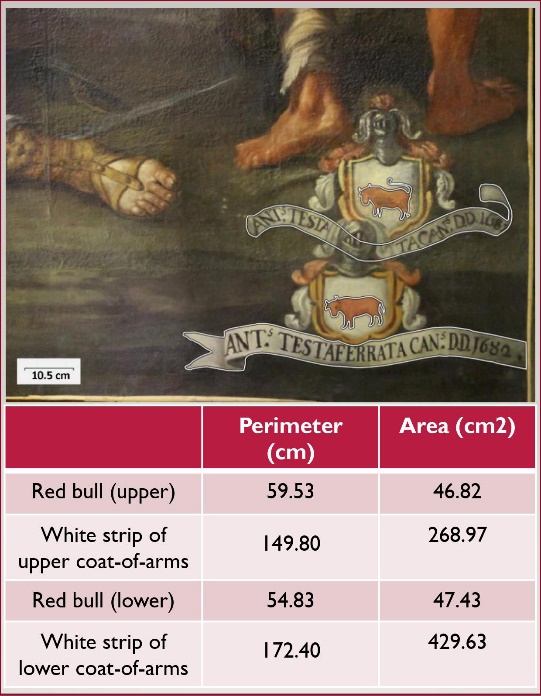 The digital model of the painting  high precision measurements of the artifact as well as of selected  of interest. Figure 2 and Figure 3 show examples of measurements of selected areas as well as  distances between selected points. , Figure 3 shows details of the coat-of- the painting two coat-of-arms can be observed The  one was added at a later stage when the  was slightly enlarged to fit a new frameone previously hidden, was recovered during the restoration works.  the digital model, we  able to map and measure two parts of  coat-of-arms, highlighting the difference in shape and size  them with high precision,  with a spatial resolution of the order of  much lower than that of traditional analogical methods. It is worth noting that photogrammetry is an extremely useful tool both  pre-restoration phase and for further studies and investigations. In fact, such approach could help historians and  to plan any necessary , or to study details of the painting using the digital model,  without touching or directly  with the artifact. Furthermore, the digital model can be used for mapping purposes, as  in this study, by inserting  points of measurements. Finally, it is also possible to create a digital repository of historical and scientific information that could be easily consulted remotely.  and digital model  be combined with modern vision  to bring the painting into the virtual reality context, which has endless applications and uses.With the aim of identifying the pigmenting agents used for different  and tonalities of the Conversion of St Paul painting,  points were selected for XRF and/or Raman analyses (see Figure 1 the short time available for the restoration and for the exhibition preparation.  set of performed measurementsthe elemental and molecular composition, obtained  XRF and Raman techniques,  Figure 4  the XRF spectra collected  the red cloth of the lying soldier (point 1,  the white band of the soldier standing upright (point 4,  the blue area of Christ's mantle (point 5,  and the black fur of the horse (point 7,  as .Table 1.  and molecular phases of the selected areas of The Conversion of St Paulelements responsible  the  are marked in bold and trace elements are reported in brackets. the spectrum of the  area (point  Figure 4 lines  manganese (Mn) and zinc (Zn could be due to impurities  could support the use of an organic compound that cannot be detected  XRF since its  elements are lighter than those revealed by this technique. Based on comparison with literature [18], the application of indigo (C16H10N2O2) for the blue coloration  the most reasonable hypothesis,  that the presence of this natural blue pigmenting agent  identified in other religious paintings by Preti  his  activity in Malta [19].  the presence of barium (Ba) could suggest the use of barium  (BaSO4), i.e. barium  a synthetic compound used as pigment, extender and filler since the early part of the 19th century [20],  indicating modern paints applied to the panel surface during previous restorations. Finally, in the case of the black area (point 7, Figure 4d the high peaks of calcium (Ca), together with the observation of Fe and Mn us  the use of an organic black pigment, based on Ca, that cannot be confirmed by XRF  the low Z-value of the characteristic elements, combined with mixture of Fe-based and Mn-based pigments, such as natural and/or burned umber (Fe2O3 + MnO2 + nH2O + Si + Al2O3).Figure 5. Raman spectra recorded  three representative red/reddish pigmented areas of The Conversion of St Paul painting. (a bull of the coat-of-arms located at the bottom right (point 2), (b red robe of the soldier standing upright (point 3), (c reddish area of the incarnate of the cheeks of the little angel (point 6).Figure 6. Raman spectrum recorded on a point ( 4) representative of a white pigmented area of The Conversion of St PaulpaintingFinally, the broad bands detected at 1 and  cm1 in the Raman spectrum  the black fur of the horse (point 7, Figure 7) can be ascribed to the D (disorder) and G (graphitic) bands of amorphous carbon. This occurrence indicates the employment of a carbon-based black pigment,  accurate identification  Raman technique remains  difficult. want to focus on a  interesting point  from the  set of spectroscopic results the observation of Ca in the XRF elemental composition of all the investigated points,  with the observation of calcite in most of the  pigmented areas,  us  the use of typical Maltese globigerina limestone for the preparation of the painting [25].  we are  that further petrographical, geochemical and physical analyses are   unambiguously identify this limestone, the reported information can provide valuable support to  the dating of the painting to the Maltese period of this famous Calabrian painter. conclusionsFigure 7. Raman spectrum recorded on a point (namely Point 7) representative of a black pigmented area of The Conversion of St Paul painting.In  paper, a non-invasive, insitu investigation was  The Conversion of St Paul titular painting by the Calabrian artist and Knight Mattia Preti.  study was aimed at  the potentialities of the combined use of 2D/3D photogrammetric surveys and spectroscopy (XRF and Raman techniques to, on one  reconstruction, and on the other, achieve, at different spatial domains, the identification and  of the pigments  this wonderful painting can be  at St Paul’s Cathedral in Mdina, Malta. The aforementioned methodologies were successfully applied as part of the scientific analysis carried out , during and  completion of the recent restoration of the painting.  demonstrated that the use of photogrammetry in this context can play a key role in the creation of potential bases for research, analysis and scientific investigations. Furthermore, it  a scaled digital model that can be shared among curators and restaurateurs in order to study the artifact and all its features. Combining the  obtained at elemental and molecular  XRF and Raman analyses respectively, we  able to  information regarding the artist’s palette. main resultscinnabar and iron oxides were observed in red/reddish pigments, lead white in white pigment, carbon black in black pigment. Furthermore,  calcite was  for the preparatory layer of the painting, allowed us to formulate  hypothesis  the dating of The Conversion of St Paul painting to  Maltese period This combined approach appears promising,  research, preservation and restoration activities also  improving promotion, dissemination and accessibility in the field of cultural heritage. This research also  as a proof of concept and the next goal will be to  the investigation of the  by Mattia Preti.The authors thank Monsignor Charles Scicluna, Archibishop of Malta, Monsignor Edgar Vella, Director of Mdina Cathedral Museum, and Monsignor Anton Cassar, Archpriest Mdina Cathedral. We are also grateful to the staff of the Cathedral who  us to  the measurements even beyond the normal opening hours. This paper was partially supported by the Joint R&D Bilater Project Noninvasive investigations for enhancing the knowledge and the valorization of the cultural  funded by the University of Malta and the National Research Council of Italy (Biennal Programme 2018-2019). ReferencesV. Crupi, S. D'Amico, L. Denaro, P. Donato, D. Majolino, G. Paladini, R. Persico, M. Saccone, C. Sansotta, G.V. Spagnolo, V. Venuti, Mobile spectroscopy in archaeometry: some case study, J. Spectrosc. 2018 (2018), Article ID 8295291. V. Venuti, B. Fazzari, V. Crupi, D. Majolino, G. Paladini, G. Morabito, G. Certo, S. Lamberto, L. Giacobbe, In situ diagnostic analysis of the XVIII century Madonna della Lettera panel painting (Messina, Italy), Spectrochim. Acta A Mol. Biomol. Spectrosc. 228 (2020), Article ID 117822.D. Fontana, M.F. Alberghina, R. Barraco, S. Basile, L. Tranchina, M. Brai, A. Gueli, S.O. Troja, Historical pigments characterization by quantitative X-ray fluorescence, J. Cult. Herit. 15 (2014) pp. 266-274.G. Burrafato, M. Calabrese, A. Cosentino, A.M. Gueli, S.O. Troja, A. Zuccarello, ColoRaman project: Raman and fluorescence spectroscopy of oil, tempera and fresco paint pigments, J. Raman Spectrosc. 35 (2004) pp. 879-886.F. Hassani, Documentation of cultural heritage; techniques, potentials, and constraints, Int. Arch. Photogramm. Remote Sens. Spatial Inf. Sci. XL-5/W7 (2015) pp. 207-214.R. Alberti, V. Crupi, R. Frontoni, G. Galli, M.F. La Russa, M. Licchelli, D. Majolino, M. Malagodi, B. Rossi, S.A. Ruffolo, V. Venuti, Handheld XRF and Raman equipment for the in situ investigation of Roman finds in the Villa dei Quintili (Rome, Italy), J. Anal. At. Spectrom. 32 (2017) pp. 117-129.V. Crupi, G. Galli, M.F. La Russa, F. Longo, G. Maisano, D. Majolino, M. Malagodi, A. Pezzino, M. Ricca, B. Rossi, S.A. Ruffolo, V. Venuti, Multi-technique investigation of Roman decorated plasters from Villa dei Quintili (Rome, Italy), Appl. Surf. Sci. 349 (2015) pp. 924-930.A. Kriznar, M. del Valme Muñoz, M. Respaldiza, M. Vega, Materials applied in Bernardo Martorelli’s painting analysed by portable XRF, Archeosciences-Rev. A 36 (2012) pp. 37-45.F. Bardelli, G. Barone, V. Crupi, F. Longo, D. Majolino, P. Mazzoleni, V. Venuti, Combined non-destructive XRF and SR-XAS study of archaeological artefacts, Anal. Bioanal. Chem. 399 (2011) pp. 31473153.V. Crupi, B. Fazio, G. Fiocco, G. Galli, M.F. La Russa, M. Licchelli, D. Majolino, M. Malagodi, M. Ricca, S.A. Ruffolo, V. Venuti, Multi-analytical study of Roman frescoes from Villa dei Quintili (Rome, Italy), J. Archaeol. Sci.:Rep. 21 (2018) pp. 422-432.S. Guido, G. Mantella, MATTIA PRETI 1613-2013: the masterpieces in the churches of Malta, Miranda Publishers, Sliema, Malta, 2012, ISBN 978-99909-85-46-7.E. Colica, A. Micallef, S. D’Amico, L.F. Cassar, C. Galdies, Investigating the use of UAV systems for photogrammetric applications: a case study of Ramla bay (Gozo, Malta), Journal of the Malta Chamber of Scientists 5 (2017) pp. 125-131.S. D'Amico, V. Crupi, D. Majolino, G. Paladini, V. Venuti, G. Spagnolo, R. Persico, M. Saccone, Multidisciplinary investigations and 3D virtual model at the archeological site of Scifì (Messina, Italy), Proc. of the 9th International Workshop on Advanced Ground Penetrating Radar - IWAGPR 2017, June 2830 2017, Edinburgh, United Kingdom, pp. 1-4. R. Persico, S. D’Amico, L. Matera, E. Colica, C. De Giorgio, A. Alescio, C.V. Sammut, P. Galea, GPR Investigations at St John’s Co-Cathedral in Valletta, Near Surf. Geophys. 17 (2019) pp. 213-229.T. Schenk, Introduction to Photogrammetry. Department of Civil, Environmental Engineering and Geodetic Science, The Ohio State University, Ohio, 2005.B. Lafuente, R.T. Downs, H. Yang, N. Stone, The Power of Databases: The RRUFF Project, T. Armbruster, R.M. Danisi, W. De Gruyter (editors), Berlin, Germany, 2015, ISBN 978-311041710-4, pp. 1-30.I.M. Bell, R.J.H. Clark, P.J. Gibbs, Raman spectroscopic library of natural and synthetic, pigments (pre- 1850 AD), Spectrochim. Acta A 53 (1997) pp. 2159-2179.R. Larsen, N. Coluzzi, A. Cosentino, Free XRF spectroscopy database of pigments checker, Int. J. Conserv. Sci. 7 (2016) pp. 659-668.C. Pelosi, G. Agresti, P. Baraldi, The ‘slash of light’ in the late religious paintings of Mattia Preti technique and materials, Eur. J. Sci. Theol. 14 (2018) pp. 151-160.R.L. Feller, Artists’ Pigments Handbook of their History and Characteristics (Chapter 2), R.L. Feller (editor), Cambridge University Press, Cambridge, 1986, ISBN 978-08946-80-86-1.P. Dawson, The vibrational spectrum of α-mercuric sulphide, Spectrochim. Acta A 28 (1972) pp. 2305-2310.P.C. Gutiérrez-Neiraa, F. Agulló-Rueda, A. Climent-Fonta, C. Garridod, Raman spectroscopy analysis of pigments on Diego Velázquez paintings, Vib. Spectrosc. 69 (2013) pp. 13-20.V.S.F. Muralha, C. Miguel, M.J. Melo, Micro-Raman study of medieval Cistercian 12–13th century manuscripts: Santa Maria de Alcobaça, Portugal, J. Raman Spectrosc. 43 (2012) pp. 1737-1746.L. de Viguerie, H. Glanville, G. Ducouret, P. Jacquemot, P.A. Dangb, P. Walter, Re-interpretation of the  Masters' practices through optical and rheological investigation: the presence of calcite - Réinterprétation des pratiques des Maîtres anciens par étude optique et rhéologique: la présence de calcite, C. R. Phys. 19 (2018) pp. 543-552.D. Hradil, J. Hradilová, G. Lanterna, M. Galeotti, K. Holcová, V. Jaques, P. Bezdička, Clay and alunite-rich materials in painting grounds of prominent Italian masters – Caravaggio and Mattia Preti, Appl. Clay Sci. 185 (2020), Article ID 105412.1Red cloth of the lying soldierS, Pb, Ca, Hg, (Cl, As, K, Fe, Se, Sb)Cinnabar, iron oxides, calcite2Red bull of the coat-of-arms located at the bottom rightS, Pb, Cl, As, Fe, Ca, K, Hg, (Sn, Cd)Cinnabar, iron oxides3Red robe of the soldier standing uprightS, Pb, Cl, As, Fe, Ca, K, Hg, Se, (Mn, Rb)Cinnabar, iron oxides, calcite4White band of the soldier standing uprightS, Pb, Ca, Cl, (As, K, Fe, Co, Zn)Lead white, calcite5Blue area of Christ's mantleS, Pb, Ca, Cl, Ba, (As, Fe, Mn, Zn, Sr)Fluorescence6Reddish area of the incarnate of the cheeks of the little angelS, Pb, Cl, As, Fe, Ca, K, Hg, Se, (Cd, Mn, Zn, Rb)Cinnabar, iron oxides, calcite7Black fur of the horseS, Ca, Pb, Cl, (K, As, Fe, Ba, Zn, Mn, Cu)Carbon black